Right-handed                                                                                                                            Website Version Left-handed                                                                                                                              Website Version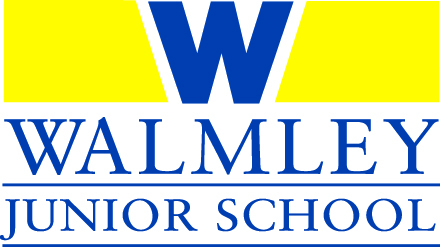 100 Platinum Club Challenge 100 Platinum Club Challenge